FORMULAIRE DE DÉPENSES                 (AUTOMOBILE – REPAS – HÔTEL)Doit à :	Nom : __________________________________                     Tél : __________________	Adresse :                                                                    Code postal : __________________	École :  _________________________________________________________________Événement :    ____________________________________________________________________                         ___________________________________ (______ km) Date : _________________Doit à :	Nom : __________________________________                     Tél : __________________	Adresse :                                                                    Code postal : __________________	École :  _________________________________________________________________Événement :    ____________________________________________________________________                         ___________________________________ (______ km) Date : _________________Doit à :	Nom : __________________________________                     Tél : __________________	Adresse :                                                                    Code postal : __________________	École :  _________________________________________________________________Événement :    ____________________________________________________________________                         ___________________________________ (______ km) Date : _________________Doit à :	Nom : __________________________________                     Tél : __________________	Adresse :                                                                    Code postal : __________________	École :  _________________________________________________________________Événement :    ____________________________________________________________________                         ___________________________________ (______ km) Date : _________________Doit à :	Nom : __________________________________                     Tél : __________________	Adresse :                                                                    Code postal : __________________	École :  _________________________________________________________________Événement :    ____________________________________________________________________                         ___________________________________ (______ km) Date : _________________AUTOMOBILEAUTOMOBILEAUTOMOBILEAUTOMOBILEMONTANTDe :                                                             À :        _____________________________         _____________________________Nombre de km _______________ X  0,61 $/km   =     __________________ $Courte distance (9 km et moins) montant forfaitaire de 5,25 $De :                                                             À :        _____________________________         _____________________________Nombre de km _______________ X  0,61 $/km   =     __________________ $Courte distance (9 km et moins) montant forfaitaire de 5,25 $De :                                                             À :        _____________________________         _____________________________Nombre de km _______________ X  0,61 $/km   =     __________________ $Courte distance (9 km et moins) montant forfaitaire de 5,25 $De :                                                             À :        _____________________________         _____________________________Nombre de km _______________ X  0,61 $/km   =     __________________ $Courte distance (9 km et moins) montant forfaitaire de 5,25 $_________ $(Automobile)REPAS - HÔTELREPAS - HÔTELREPAS - HÔTELREPAS - HÔTELREPAS :	Déjeuner		_______	X	18 $	=	____________		Dîner			_______	X	29 $	=	____________		Souper		_______	X	36 $	=	____________HÔTEL :	Date(s) : _______________________________________________(Annexer les reçus)REPAS :	Déjeuner		_______	X	18 $	=	____________		Dîner			_______	X	29 $	=	____________		Souper		_______	X	36 $	=	____________HÔTEL :	Date(s) : _______________________________________________(Annexer les reçus)REPAS :	Déjeuner		_______	X	18 $	=	____________		Dîner			_______	X	29 $	=	____________		Souper		_______	X	36 $	=	____________HÔTEL :	Date(s) : _______________________________________________(Annexer les reçus)REPAS :	Déjeuner		_______	X	18 $	=	____________		Dîner			_______	X	29 $	=	____________		Souper		_______	X	36 $	=	____________HÔTEL :	Date(s) : _______________________________________________(Annexer les reçus)___________ $(Repas)___________ $(Hôtel)AUTRESAUTRESAUTRESAUTRES____________ $COVOITURAGECOVOITURAGECOVOITURAGECOVOITURAGECovoiturage : (covoitureur et covoituré 0,10$/km)Covoiturage : (covoitureur et covoituré 0,10$/km)DistanceÉvènement___________ $___________ $___________ $Covoituré :___________ $___________ $___________ $Covoituré :___________ $___________ $___________ $Covoituré :___________ $___________ $___________ $Signature : _______________________________  Date : Signature : _______________________________  Date : Signature : _______________________________  Date : Signature : _______________________________  Date : TOTAL :__________ $Chèque # ______________	Montant total : ______________ $	Compte # ________________Date : ____________________________	Approuvé le : __________________________________Chèque # ______________	Montant total : ______________ $	Compte # ________________Date : ____________________________	Approuvé le : __________________________________Chèque # ______________	Montant total : ______________ $	Compte # ________________Date : ____________________________	Approuvé le : __________________________________Chèque # ______________	Montant total : ______________ $	Compte # ________________Date : ____________________________	Approuvé le : __________________________________Chèque # ______________	Montant total : ______________ $	Compte # ________________Date : ____________________________	Approuvé le : __________________________________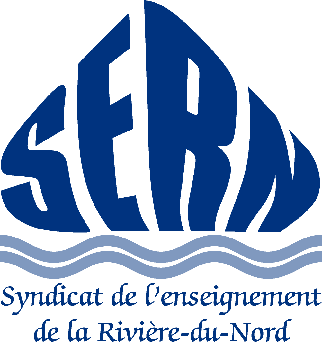 